Rita Davidson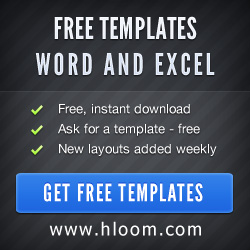 3766 White Oak Drive, Union Star – MO 65482(816)-593-1017 § ritadavidson@example.comRita Davidson3766 White Oak Drive, Union Star – MO 65482(816)-593-1017 § ritadavidson@example.comObjectiveTo obtain an internship to enhance my skills in the field of community services.EducationBachelor of Arts, Expected Graduation – June 2013California College of the Arts – San FranciscoQualifications SummaryQualifications SummaryAbility to write and proofread various types of documents.Ability to settle in a working environment as per required.Excellent communication skill.Experience in the field of fundraising.Ability to write and proofread various types of documents.Ability to settle in a working environment as per required.Excellent communication skill.Experience in the field of fundraising.Computer SkillsComputer SkillsExperience with both PC and Macintosh Computers.Proficient in Microsoft office and Internet handling.Experience with both PC and Macintosh Computers.Proficient in Microsoft office and Internet handling.Pre-Professional ExperiencePre-Professional ExperienceLeadership ExperienceLeadership ExperienceHave worked as volunteer in an all-campus awareness campaign against women violence.Have led group discussions on various social issues i.e. teen intervention, abortion, etc.Initiated a campaign to outreach remote areas of migrants to make them aware of the importance of higher education.Have worked as volunteer in an all-campus awareness campaign against women violence.Have led group discussions on various social issues i.e. teen intervention, abortion, etc.Initiated a campaign to outreach remote areas of migrants to make them aware of the importance of higher education.Organizational ExperienceOrganizational ExperiencePlanned and scheduled siblings’ responsibilities when parents were working.Helped cooperate the Salinas High School food drive:Raised $1500 cash donation.Planned and distributed 800 food cans to targeted populations.Planned and scheduled siblings’ responsibilities when parents were working.Helped cooperate the Salinas High School food drive:Raised $1500 cash donation.Planned and distributed 800 food cans to targeted populations.